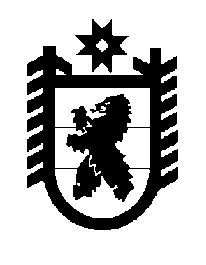 Российская Федерация Республика Карелия    ПРАВИТЕЛЬСТВО РЕСПУБЛИКИ КАРЕЛИЯПОСТАНОВЛЕНИЕот  24 февраля 2016 года № 66-Пг. Петрозаводск О разграничении имущества, находящегося в муниципальной собственности Ругозерского сельского поселенияВ соответствии с Законом Республики Карелия от 3 июля 2008 года 
№ 1212-ЗРК «О реализации части 111 статьи 154 Федерального закона 
от 22 августа 2004 года № 122-ФЗ «О внесении изменений в законодательные акты Российской Федерации и признании утратившими силу некоторых законодательных актов Российской Федерации в связи с принятием федеральных законов «О внесении изменений и дополнений в Федеральный закон «Об общих принципах организации законодательных (представительных) и исполнительных органов государственной власти субъектов Российской Федерации» и «Об общих принципах организации местного самоуправления в Российской Федерации» Правительство Республики Карелия п о с т а н о в л я е т:1. Утвердить перечень имущества, находящегося в муниципальной собственности Ругозерского сельского поселения, передаваемого в муниципальную собственность муниципального образования «Муезерский муниципальный район», согласно приложению.2. Право собственности на передаваемое имущество возникает у муниципального образования «Муезерский муниципальный район» со дня вступления в силу настоящего постановления.            Глава Республики  Карелия                       			      	        А.П. ХудилайненПриложениек постановлению Правительства Республики Карелияот  24 февраля 2016 года № 66-ППереченьимущества, находящегося в муниципальной собственности Ругозерского сельского поселения, передаваемого в муниципальную собственность муниципального образования «Муезерский муниципальный район»_________________№ п/пНаименование имуществаАдрес местонахождения имуществаИндивидуализирующие характеристики1234Жилой домс. Ругозеро, ул. Еремеева, д. 52деревянный, год ввода в эксплуатацию 1976, площадь 39,0 кв. мЖилой домс. Ругозеро, ул. Еремеева, д. 60деревянный, год ввода в эксплуатацию 1960, площадь 40,0 кв. мЖилой домс. Ругозеро, ул. Еремеева, д. 57деревянный, год ввода в эксплуатацию 1953, площадь 36,0 кв. мЖилой домс. Ругозеро, ул. Ленинградская, д. 7деревянный, год ввода в эксплуатацию 1946, площадь 59,7 кв. мЖилой домс. Ругозеро, ул. Ленинградская, д. 8деревянный, год ввода в эксплуатацию 1940, площадь 35,7 кв. мЖилой домс. Ругозеро, ул. Еремеева, д. 51деревянный, год ввода в эксплуатацию 1954, площадь 46,0 кв. мЖилой домс. Ругозеро, ул. Ленинградская, д. 5деревянный, год ввода в эксплуатацию 1946, площадь 43,4 кв. мЖилой домс. Ругозеро, ул. Еремеева, д. 61деревянный, год ввода в эксплуатацию 1954, площадь 40,0 кв. мЖилой домс. Ругозеро,  ул. Еремеева,  д. 18кирпичный, год ввода в эксплуатацию 1985, площадь 369,3 кв. мЖилой домс. Ругозеро, ул. Еремеева, д. 26кирпичный, год ввода в эксплуатацию 1993, площадь 878,9 кв. м1234Жилая квартирас. Ругозеро, ул. Мира, д. 6а, кв. 1год ввода в эксплуатацию 1949, площадь 37,0 кв. мЖилой домс. Ругозеро, ул. Советская, д. 11деревянный, год ввода в эксплуатацию 1956, площадь 139,97 кв. мЖилая квартирапос. Ондозеро, ул. Рабочая, д. 1, кв. 2год ввода в эксплуатацию 1984, площадь 70,2 кв. мЖилой домпос. Ондозеро, ул. Рабочая, д. 6деревянный, год ввода в эксплуатацию 1963, площадь 158,0 кв. мЖилой домпос. Ондозеро, ул. Рабочая, д. 7деревянный, год ввода в эксплуатацию 1963, площадь 76,0 кв. мЖилой домпос. Ондозеро, ул. Рабочая, д. 8деревянный, год ввода в эксплуатацию 1963, площадь 117,1 кв. мЖилой домпос. Ондозеро, ул. Рабочая, д. 9деревянный, год ввода в эксплуатацию 1960, площадь 155 кв. мЖилой домпос. Ондозеро, ул. Рабочая, д. 10деревянный, год ввода в эксплуатацию 1963, площадь 116,8 кв. мЖилой домпос. Ондозеро, ул. Рабочая, д. 12деревянный, год ввода в эксплуатацию 1963, площадь 116,8 кв. мЖилой домпос. Ондозеро, ул. Рабочая, д. 13деревянный, год ввода в эксплуатацию 1963, площадь 156,0 кв. мЖилой домпос. Ондозеро,  ул. Рабочая, д. 14деревянный, год ввода в эксплуатацию 1963, площадь 157,0 кв. мЖилой домпос. Ондозеро, ул. Рабочая, д. 15деревянный, год ввода в эксплуатацию 1961, площадь 159,0 кв. мЖилая квартирапос. Ондозеро,  ул. Рабочая, д. 16, кв. 2год ввода в эксплуатацию 1961, площадь 34,2 кв. мЖилая квартирапос. Ондозеро, ул. Рабочая, д. 19, кв. 1год ввода в эксплуатацию 1962, площадь 34,0 кв. мЖилая квартирапос. Ондозеро, ул. Рабочая, д. 23, кв. 1год ввода в эксплуатацию 1961, площадь 45,5 кв. м1234Жилая квартирапос. Ондозеро, ул. Рабочая, д. 24, кв. 1год ввода в эксплуатацию 1961, площадь 44,8 кв. мЖилая квартирапос. Ондозеро, ул. Рабочая, д. 25, кв. 1год ввода в эксплуатацию 1961, площадь 44,8 кв. мЖилой домпос. Ондозеро, ул. Набережная, д. 2деревянный, год ввода в эксплуатацию 1961, площадь 57,0 кв. мЖилая квартирапос. Ондозеро, ул. Набережная, д. 7, кв. 2год ввода в эксплуатацию 1981, площадь 54,3 кв. мЖилой домпос. Ондозеро, ул. Набережная, д. 4деревянный, год ввода в эксплуатацию 1961, площадь 56 кв. мЖилая квартирапос. Ондозеро, ул. Краснофлотская, д. 7, кв. 1год ввода в эксплуатацию 1964, площадь 43,5 кв. мЖилая квартирапос. Ондозеро, ул. Краснофлотская, д. 11, кв. 4год ввода в эксплуатацию 1963, площадь 38,8 кв. мЖилой домпос. Ондозеро, ул. Краснофлотская, д. 12деревянный, год ввода в эксплуатацию 1962, площадь 56,0 кв. мЖилой домпос. Ондозеро, ул. Краснофлотская, д. 13деревянный, год ввода в эксплуатацию 1963, площадь 151,0 кв. мЖилой домпос. Ондозеро, ул. Краснофлотская, д. 17деревянный, год ввода в эксплуатацию 1957, площадь 156,0 кв. мЖилой  квартирапос. Ондозеро, ул. Озерная, д. 4, кв. 1год ввода в эксплуатацию 1957, площадь 39,0 кв. мЖилая квартирапос. Ондозеро, ул. Краснофлотская, д. 9, кв. 2год ввода в эксплуатацию 1962, площадь 38,66 кв. мЖилая квартирапос. Ондозеро, ул. Краснофлотская, д. 10, кв. 2год ввода в эксплуатацию 1980, площадь 56,2 кв. мЖилая квартирапос. Ондозеро, ул. Рабочая, д. 33, кв. 1год ввода в эксплуатацию 1962, площадь 45,9 кв. м1234Водозаборс. Ругозеро, озеро Ванчезерогод ввода в эксплуатацию 1979, площадь 72,0 кв. м, кирпичное, двухэтажное зданиеСети наружного водопроводас. Ругозерогод ввода в эксплуатацию 2012Внутри поселковая сеть водопроводас. Ругозерогод ввода в эксплуатацию 2013Водопроводные сетис. Ругозеропротяженность 5,5 кмКанализационные сетис. Ругозеропротяженность 4,0 кмКанализационные очистные сооруженияс. Ругозеро, ул. Еремеева, озеро Ругозерогод ввода в эксплуатацию 1981,  площадь 204 кв. м, кирпичное одноэтажное  зданиеНасос консольныйс. Ругозеро, озеро Ванчезеро, водозабор1-65-К100200 с электро-двигателем 30/3000Насос консольныйс. Ругозеро, озеро Ванчезеро, водозабор1-65-К100200 с электро-двигателем 30/3000Насосс. Ругозеро, озеро Ванчезеро, водозаборподъёмом воды на 1,5 км  с электродвигателем 8/18Инженерные сетис. Ругозерогод ввода в  эксплуатацию 1979